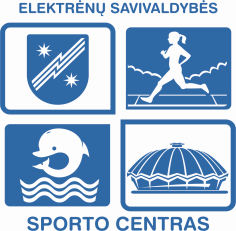 2019 M. VASARIO MĖN. VEIKLOS PLANAS                        TVIRTINU								                                                      Sporto centro							                                                                   direktorius			Alfredas Antanas VainauskasEil. NrData /laikasPavadiniams AtsakingasDalyviai (gimimo metai)VietaKita informacijaRezultatas1.2019-02-01/03Žiemos olimpinis festivalis (LTOK)V.Rudzinskas12 dal.2006-2013 g.m.DruskininkaiGreitasis čiuožimas2.2019-02-02BFP varžybosO.Manomaitis13 dal.2001-2010 g.m.TrakaiB/K irklavimas3.2019-02-02-Naktinis bėgimasR.Voronkova12 dal.2002-2006 g.m.DruskininkaiLengvoji atletika4.2019-02-02/03Tomas cup 5-thR.Satkauskaitė15-20 dal.2002-2013 g.m.ŠiauliaiDailusis čiuožimas5.2019-02-03„Kėdainių krašto atvitas čempionatas“M.Prusaitis6 dal.2009-2012 g.m.KėdainiaiSp. šokiai6.2019-02-07/10Pasaulio Grand Slam turasK.Vitkauskas2 dal.Suaugę, jaunimasParyžius (FRA)Dziudo7.2019-02-08/09LT jaunių čempionatasR.VoronkovaA.Valatkevičius6 dal.2002 g.m.KaunasLengvoji atletika8.2019-02-09Lietuvos 10-as šokių čempionatasM.Prusaitis2 dal.2009-2010 g.m.AlytusSp. šokiai9.2019-02-9/10Ice Blokar EuropeanD.Gerasimavičius8 dal.1998-2008 g.m.ŠiauliaiElektrėnaiNidaBuriavimas10.2019-02-12/17Palamos optimst trophyD.Gerasimavičius3 dal.2004-2009 g.m.PalamosNidaBuriavimas11.2019-02-13Vasario -16-ajai atmintiV.Rudzinskas12 dal.2006-2013 g.m.ElektrėnaiGreitasis čiuožimas12.2019-02-14/15Lietuvos suaugusių ir jaunimo čempionatasR.VoronkovaA.Valatkevičius3 dal.2001 g.m.ŠiauliaiLengvoji atletika13. 2019-02-15/17Kaunas Ice Winter CupR.Satkauskaitė15 dal.2002-2011 g.m.KaunasDailusis čiuožimas14.2019-02-15/17Tarptautinis jaunimo čempionatasL.PutrimasElektrėnaiVandensvydis15.2019-02-16Tarptautinės varžybos „Kėdainiai open 2019“M.Prusaitis6 dal.2009-2012 g.m.KėdainiaiSp. šokiai16.2019-02-16/17„Olafa Cup 2019“R.Satkauskaitė15 dal.2002-2011 g.m.OzolniekiLatvijaDailusis čiuožimas17.2019-02-20/24Pasaulio Grand Slam turasK.Vitkauskas2 dal.SuaugęDussoldorfas(GER)Dziudo18.2019-02-21LT vaikų pirmenybėsR.VoronkovaI.Ivoškienė12 dal.ŠiauliaiVilniusLengvoji atletika19.2019-02-22Atviras SK „COSMA“ varžybosA.Valatkevičius2 dal.2001 g.m.VilniusLengvoji atletika20.2019-02-22/24Europos jaunimo taurėV.Rudzinskas8 dal.2006-2010 g.m.Venspilis(Latvija)Greitasis čiuožimas21.2019-02-25/28Tarptautinė stovyklaK.Vitkauskas1 dal.SuaugęDussldorfas(GER)Dziudo22.2019-02-25/26Tarpvalstybinis mačasR.Voronkova1-3 dal.MinskasBaltarusijaLengvoji atletika23.2019-02-26/27LR ledo jachtų taurėD.Gerasimavičius20 dal.1998-5010 g.m.ŠiauliaiBuriavimas24.2019-02-27LT vaikų čempionatasR.VoronkovaI.Ivoškienė12 dal.KaunasLengvoji atletika